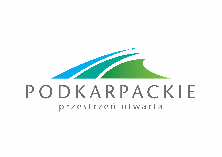 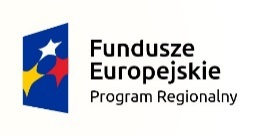 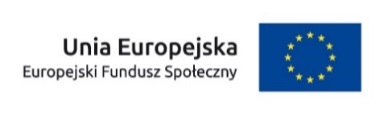 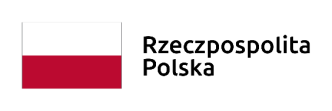 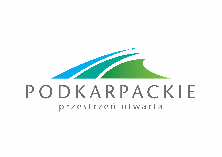 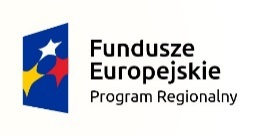 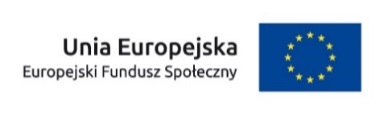 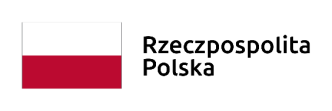 Załącznik 4.3a	Lista projektów pozytywnie zweryfikowanych pod względem  spełnienia warunków formalnych w ramach konkursu nr RPPK.08.03.00-IP.01-18-040/19w ramach Regionalnego Programu Operacyjnego Województwa Podkarpackiego na lata 2014-2020Oś priorytetowa VIII Integracja SpołecznaDziałanie nr 8.3 Zwiększenie dostępu do usług społecznych i zdrowotnychTomasz CzopDYREKTORWojewódzkiego Urzędu Pracy w RzeszowieZatwierdził:Rzeszów, dnia 28 sierpnia 2019 r.Lp.Numer wniosku Nazwa Wnioskodawcy Tytuł projektu 1.RPPK.08.03.00-18-0107/19CENTRUM MEDYCZNE MEDYKSpółka z ograniczoną odpowiedzialnością Sp.k.Podkarpackie Centrum Profilaktyki, Diagnozy i Terapii ASD